SkillsUSA Advisor of the Year Information/Materials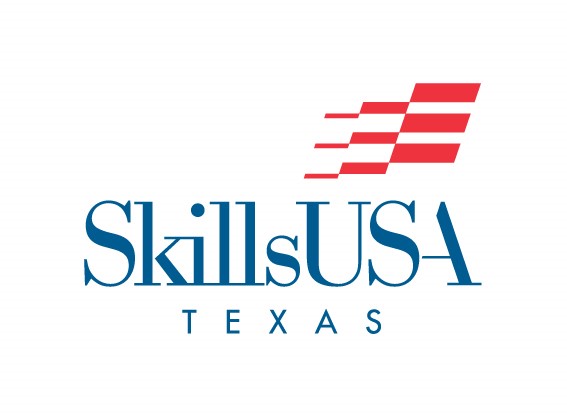 FILING DEADLINE:  1 Week Prior to your District Leadership and Skills ConferenceAt the District LevelStep #1 	Distribute the attached application throughout your district. Once the district director has received all applications, they will select a district SkillsUSA Texas Advisor of the Year.Step #2 	The District Director will send the name and appropriate paperwork for your winning district advisor to your State Executive Director. Each district will award one advisor ‘Advisor of the Year” for that district.Step #3 	District winners will be notified and invited to attend the SkillsUSA Texas Leadership and Skills Conference. District winners should be prepared to do an interview on: April 1, 2022 Step #4	All District winners will be honored and invited on stage at the SkillsUSA Texas Leadership and Skills Conference – Closing Award Session. District winners should be in official SkillsUSA attire, aka “reds”. Any advisors not in official attire will not be allowed on stage. Step #5	There will be one winner for Texas Secondary Division that will represent Texas Secondary Division as the Advisor of the Year for national competition. Step #6	During the SkillsUSA Texas Leadership and Skills Conference – Closing Award Session, one SkillsUSA Texas Advisor of the Year will be announced.At the National LevelStep #1	The State will submit the winner application to the national committee chairperson. Step #2	All nominations received in the national chairperson’s office will be grouped by region and sent to regional representatives of the state directors association. Each regional representative will form a selection committee to review and select a Regional Advisor of the Year. (Note: No region will select their own regional winner).Step #3	Regional winners are notified and invited to attend the SkillsUSA National Leadership and Skills Conference (NLSC). There will be one winner per region. The winner could be either high school or college/postsecondary.Step #8	During NLSC, the regional winners will be interviewed by a selection committee comprised of the state association directors, national staff, members of the board and industry representatives.Step #9 	All regional winners will be introduced and recognized at the Opening Ceremony during the NLSC.  The National Advisor of the Year will be announced during the event. The winner could be either high school or college/postsecondary.Please note the following deadlines:Applications due dates to your district directors is 1 Week Prior to your District Leadership and Skills Conference.State winner selected by April 2, 2022.State winner’s revised paperwork must be postmarked to the state office by November 15th. Revisions may include accomplishments since the district application process. (Please note that the 2022 winner will be the National Advisor of the Year application for the 2023 school year.)The regional representatives’ selections of the five regions will be submitted to national staff during the state association director officers’ winter meeting. Formal recognition and selection of the National Advisor of the Year will take place at the NLSC.Nominator’s Instructions:Nominator should submit to his/her SkillsUSA Texas District Director:Nomination formOne page narrative-style biography of the nominee (one page, single-spaced).One page accomplishments or resume.Three letters of support or recommendation (maximum) More than three (3) letters will disqualify the nominee. Note: Information provided in letters of support weighs heavily in evaluation.State Director letter of support indicating the nominee is the “official” nominee. The State Director’s letter does not count as one of the three letters of support/recommendationA high-quality digital color portrait (head and shoulders shot in SkillsUSA attire) of the nominee.No additional materials will be accepted.The file should be labeled as: AOY_last name_first name_district#.pdfThe SkillsUSA Texas District Director will submit the nomination materials as a single PDF document to: contests@skillsusatx.org The procedure for the final selection of the Texas Advisor of the Year is as follows:After all nominations are received from each district, they are reviewed by a state selection committee.All District nominations are invited to the State Conference to be recognized at the State Conference.A Texas Advisor of the Year is awarded during the opening or closing ceremony of the annual SkillsUSA Texas Leadership and Skills Conference.Documents are reviewed and revised to be sent to the national selection committee by the executive director of SkillsUSA Texas.The procedure for the final selection of the National Advisor of the Year is as follows:After all nominations from the individual states are received as instructed above they are separated by region.The nominations are then sent to Regional Representatives of the State Directors Association (representatives receive different regions each year).The regional representative then forms a review committee to select a regional winner. Attached rating form and evaluation rubric will be used by regional preventatives in the selection process.Regional winner names are returned to the Chair prior to or at the State Directors Association Board of Directors in January.Regional winners are interviewed at the National Leadership and SkillsConference, and an overall national winner are selected.CriteriaThis award will be presented annually to secondary and/or postsecondary educators involved in technical, skilled, and service occupations, including health occupations courses, and who have achieved prominence at local, state or national levels.EligibilityEligible individuals are individuals who are currently employed by high schools, postsecondary institutions, career centers, area vocational technical schools, etc. Contributions and achievements on which the nomination is based should have been made within the past ten years. The nominee must be a paid SkillsUSA professional member.Additionally, new to the application process, advisors must be current Chapter Excellence Program (CEP) Level 2 recipients.An exception to eligibility requirements may be made if the advisor has retired during or prior to the year in which they are being submitted for National AOY consideration. The advisor must have been a paid professional member and met the minimum CEP requirement during their last year of teaching. A letter from an administrator stating the date of retirement must be submitted.Nomination Form-Page 1National Advisor of the YearRegion ___________	District ____________			Date: ________________Name of Nominee _____________________________________________Home Address _______________________________________________City _____________________________ State ______ Zip ____________Home Telephone __________________	Home E-mail Address ______________________Current job title:___________________	CTE subject area:______________________Current paid member of SkillsUSA:  (Please circle)     Yes      NoSchool Name ________________________________________________School Address ______________________________________________City _____________________________ State ______ Zip ____________School Telephone ________________	School E-mail Address ______________________School Administrator Signature (recommendation letter will suffice for signature) ___________Number of Years as a SkillsUSA Advisor: _____________________Nominator’s Name ________________________________________Nominator’s Title ____________________________________________Nominator’s Address _________________________________________City _____________________________ State ______ Zip ____________Home Telephone _____________________	Office Telephone _______________________Nominator E-mail Address _________________________________Nomination Form-Page 2National Advisor of the YearOutstanding SkillsUSA Contributions and Achievements of NomineeDescribe in the space provided the contributions and achievements of the nominee that have advanced SkillsUSA in the nominee’s state, region and/or nation. You may also describe how the nominee has advanced career and technical education in his/her occupational area. Please use this sheet. Answers may be supplemented on a single-spaced, 8 ½” x 11”page. Please use the Times font – 12 point type. Use front of page only. _____________________________________________________________________________________________________________________________________________________________________________________________________________________________________________________________________________________________________________________________________________________________________________________________________________________________________________________________________________________________________________________________________________________________________________________________________________________________________________________________________________________________________________________________________________________________________________________________________________________________________________________________________________________________________________________________________________________________________________________________________________________________________________________________________________________________________________________________________________________________________________________________________________________________________________________________________________________________________________________________________________________________________________________________________________________________________________________________________________________________________________________________________________________________________________________________________________________________________________________________________________________________________________________________________________________________________________________________________________________________________________________________________________________________________________________________________________________________________________________________________________________________________________________________________________________________________________________________________________________________________________________________________________________________________________________________________________________________________________________________________________________________________Nomination Form-Page 3National Advisor of the YearAccomplishments or Resume of NomineePlease use this sheet or answers may be supplemented on a single-spaced, 8 ½” x 11”page. Please use the Times font – 12 point type. Use front of page onlySignificant positions held: (in education or SkillsUSA)________________________________________________________________________________________________________________________________________________________________________________________________________________________________________________________________________________________________________________________________________________________________________________________________________________________________________________________________________________________________Honors and/or recognitions:________________________________________________________________________________________________________________________________________________________________________________________________________________________________________________________________________________________________________________________________________________________________________________________________________________________________________________________________________________________________________________________________________________________________________________Professional Memberships: (include offices held)________________________________________________________________________________________________________________________________________________________________________________________________________________________________________________________________________________________________________________________________________________________________________________________________________________________________________________________________________________________________Civic, Fraternal Activities, etc.:________________________________________________________________________________________________________________________________________________________________________________________________________________________________________________________________________________________________________________________________________________________________________________________________________________________________________________________________________________________________Other specialized SkillsUSA activities, such as community service, safety projects or any other activity above and beyond the call of duty:________________________________________________________________________________________________________________________________________________________________________________________________________________________________________________________________________________________________________________________________________________________________________________________________________________________________________________________________________________________________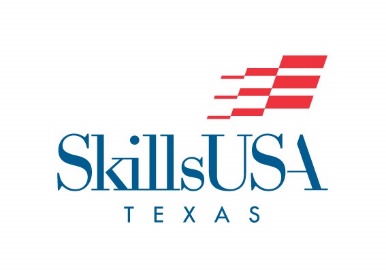 Rating form SkillsUSA Advisor of the Year Nominee evaluated: ___________________________________Evaluated by: __________________________________		Date: __________Evaluation SheetSkillsUSA Advisor of the YearNominee evaluate_________________________________________Comments by evaluator: ______________________________________________________________________________________________________________________________________________________________________________________________________________________________________________________________________________________________________________________Evaluated by: __________________________________		Date: __________CriteriaPossible pointsPoints Scored Outstanding SkillsUSA contributions and    Accomplishments50 Significant positions held10 Honors and/or recognitions10 Professional memberships (include office held)10 Civic, fraternal activities, etc.10 Letter of Recommendation (Three letters, plus state director’s letter)10Total points possible100Outstanding SkillsUSA contributions and accomplishments (circle one number)Outstanding SkillsUSA contributions and accomplishments (circle one number)Outstanding SkillsUSA contributions and accomplishments (circle one number)Outstanding SkillsUSA contributions and accomplishments (circle one number)Outstanding SkillsUSA contributions and accomplishments (circle one number)1020304050Basic related, minimalWide range and
ongoing involvementActive leadership roles, 
involvement beyond local level, etc.Significant positions held (in educations or SkillsUSA)Significant positions held (in educations or SkillsUSA)Significant positions held (in educations or SkillsUSA)Significant positions held (in educations or SkillsUSA)Significant positions held (in educations or SkillsUSA)246810Basic related, minimalWide range and
ongoing involvementActive leadership roles, 
involvement beyond local level, etc.Honors and/or RecognitionHonors and/or RecognitionHonors and/or Recognition246810Number of awardsRange of awards
community recognitionMany stand-out awards
highest honorsProfessional MembershipProfessional Membership246810Basic related, minimalWide range of activities,
ongoing involvementActive leadership roles, 
involvement beyond local level, etc.Civic, fraternal activities, etc.Civic, fraternal activities, etc.Civic, fraternal activities, etc.2468101 or 2 activities involving
limited time/effortExpanded range of 
involvement valuable 
learning experiencesHistory of service; long-term 
personal career goalsLetters of Recommendation – Maximum of 3 plus State DirectorLetters of Recommendation – Maximum of 3 plus State DirectorLetters of Recommendation – Maximum of 3 plus State DirectorLetters of Recommendation – Maximum of 3 plus State DirectorLetters of Recommendation – Maximum of 3 plus State Director48121620Letters indicate basic support, minimalLetters indicate expanded range of involvementLetters indicate wide range of support with ongoing involvment